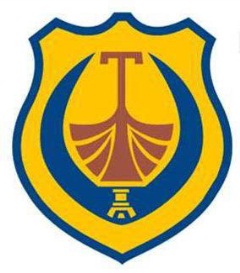 OPŠTINA  TIVAT SKUPŠTINA  OPŠTINETivat,19.05.2015. godine                                                                  Na osnovu člana 62. Poslovnika Skupštine opštine Tivat  („Sl.list CG - opštinski propisi“ br.21/11), sazivamXXI SJEDNICU SKUPŠTINE OPŠTINESjednica će se održati 26.05.2015.godine, sa početkom u 10 časova u skupštinskoj sali opštine TivatZa sjednicu predlažem sledeći               D  N  E  V  N  I    R  E  D-Usvajanje zapisnika sa prethodne sjednice-Informacija o realizaciji strateškog plana optine Tivat za 2014. godinuOdluka o donošenju DUP-a Gornji KalimanjPlan privremenih objekataOdluka o dopunama odluke o postavljanju odnosno građenju i uklanjanju pristupnih rampi, liftova i sličnih objekata na teritoriji opštine TivatOdluka o dopunama Odluke o privremenim objektima na teritoriji opštine TivatProgram socijalnog stanovanjaOdluka o stavljanju van snage odluke o rješavanju stambenih pitanja lica u stanju socijalne potrebeOdluka o rješavanju stambenih potreba službenika i namještenika organa lokalne uprave opštine TivatSporazum o izmjenama i dopunama Sporazuma o utvrđivanju prava i obaveza na izgradnji objekata za kolektivno stanovanje u TivtuOdluka o izmjeni i dopuni odluke o ustupanju prava gradnjeGodišnji izvještaj o otpadu i upravljanju komunalnim otpadom za 2014. godinuOdluka o načinu organizovanja poslova održavanja, korišćenja i naplate javnih parkiralištaIzvještaj o radu Etičke komisije za lokalne službenike i namještenikeInformacija o realizaciji sredstava budžeta opštine Tivat opredijeljinih za nevladine organizacije za 2014. godinuOdluka o razrješenju člana Savjeta JU „Centar za kulturu“ TivatOdluka o izmjeni odluke o imenovanju Savjeta JU „Centar za kulturu“ TivatOdluka o razrješenju i imenovanju člana Odbora za društvene djelatnostiOdluka o razrješenju i imenovanju člana Odbora za planiranje i uređenje prostora i stambeno komunalnu djelatnostOdluka o razrješenju i imenovanju člana Odbora za međuopštinsku i međunarodnu saradnjuOdluka o izmjeni odluke o određivanju odbornika koji prisustvuju zaključenju brakaOdluka o imenovanju člana odbora direktora DOO „Brand New Tivat“Odluka o davanju saglasnosti na odustajanje od prava na žalbu Posl. Br Rs 25/12Odluka o prodaji zemljišta radi kompletiranja urbanističke parcele UP 123 u zahvatu DUP MrčevacOdluka o razmjeni zemljištaOdluka o raspisivanju javnog poziva za davanje u zakup nepokretnostiOdbornička pitanja i odgovori                                                                                                                                                                            Predsjednik Skupštine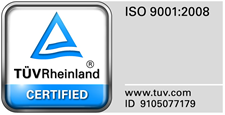                                                                                                                 Krsto Bošković, s.r. 